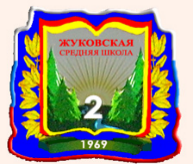 Управление образования администрации Жуковского районаМуниципальное бюджетное общеобразовательное учреждениеЖуковская средняя общеобразовательная школа №2имени Героя Советского Союза Егора Павловича НовиковаРабочая программа внеурочной деятельности (кружка)«Юный лесовод»для обучающихся 7-8 классовПрограмма разработанаЛаричевой Еленой Александровной,учителем биологии высшей               квалификационной категории 

 
г.Жуковка, 2017 г.Пояснительная запискаРабочая программа кружка дополнительного образования «Юный лесовод» для 7-8  класса составлена на основе учебного пособия  «Лесоведение» Сенов С. Н., и предназначена для учащихся 13-15 лет как внеурочные и внешкольные занятия по выбору в соответствии с индивидуальными интересами и потребностямиНаправленность программы:по содержанию является эколого-биологической направленности;по функциональному предназначению – учебно-познавательной;по форме организации – кружковой;по времени реализации – однолетней подготовки.Образовательная программа «Юный лесовод» предполагает педагогически целенаправленное воздействие на учащихся, в процессе которого они усваивают знания об объектах живой природы – представителях животного и растительного мира, обитающих в лесных сообществах; о проблемах охраны леса и его значении в жизни людей, научные основы проблем взаимодействия общества и природы.В основу работы положены теоретические, практические работы; наблюдения в природе; работа с научно-популярной литературой, определителями, справочниками; составление отчетов, подготовка докладов, учебно-исследовательских работ, проведение самостоятельных исследований и экскурсий. В основу программы положен экскурсионно-практический принцип. Каждый раздел тематического плана предусматривает экскурсии и походы в природу.В настоящее время цели и задачи образования формулируются в соответствии с социальными, нравственными, историко-культурными и экономическими аспектами государственной политики России.Стремительное и нарастающее вмешательство человека в природные процессы обусловило реальную угрозу существованию окружающей нас среды. Экологическая ситуация в современном мире оказывается тревожной и выход из сложившейся ситуации требует существенных социальных и экономических преобразований, колоссальных капиталовложений, положительных решений многих вопросов, объединения усилий всего человечества.Для решения экологической проблемы использование только достижений научно-технического прогресса явно недостаточно. Огромный интерес общественности к этим проблемам, ее требования гласности в оценке качества окружающей среды убеждают, что охрана природы в настоящее время является делом не только специалистов разных областей знаний, но и каждого человека.В силу этого экологическое образование должно осуществляться с раннего детства. Оно должно носить характер непрерывного и целенаправленного процесса, цель которого – сделать каждого человека экологически грамотным.Проблемы охраны окружающей среды наиболее близки и понятны учащимся при изучении самого близкого и доступного – своей местности. Ребенку свойственно открывать мир от порога своего дома. Именно знания о своей малой родине вызывают в детях пытливый интерес ученого-натуралиста, воспитывают патриота, гражданина, человека, чувствующего боль за бездумное, варварское отношение к природе.Предложенная программа предусматривает приобретение знаний об объектах живой природы – представителях животного и растительного мира, обитающих в лесных сообществах; о проблемах охраны леса и его значении в жизни людей.Отличительной особенностью данной программы является то, что полученные знания учащиеся могут применять в конкретной практической работе по охране природы.Разработанная программа учитывает региональный компонент. Школьники, изучая данную программу, приобретают знания о природе и экологии родного края.По программе предусмотрено активное вовлечение детей в самостоятельную учебно-творческую деятельность через личностное познание родного края – экскурсии, походы, практические задания по изучению явлений и объектов лесного биоценоза, влияния антропогенного воздействия на лес, проведение опытов, научно-исследовательских работ.В процессе освоения программы предполагаются активное использование работы с Фошнянским лесничеством, изучение книг, журнальных статей, получение знаний об охране и защите леса.Цели данной программы:знакомство с особенностями лесных сообществ родного края; понимание значимости охраны леса и правильного использования его ресурсов для страны и планеты в целом; воспитание чувства единства с природой; привитие любви к родному краю; воспитание экологического мышления; привитие навыков в практической работе по охране природы, бережного отношения к «зеленому другу».Задачи программы:развитие потребности общения с природой; усвоение знаний о лесных сообществах; укрепление и расширение знаний об основах охраны природы; развитие навыков практической работы по охране и защите леса: посадка и посев леса, сбор лекарственного сырья, умение вести наблюдения, описания леса; овладение нормами правильного поведения в природной среде, активизации деятельности по улучшению природной и преобразованной среды; воспитание патриотических и эстетических чувств.Программа предназначена для учителей общеобразовательных учреждений. Курс могут вести учителя географии, биологии, экологии, которые проявляют интерес к сфере экологического воспитания и образования.Программа рассчитана на 1 год обучения. Время, отведенное на обучение, составляет 35 часов в год,Форма и режим занятий: используются коммуникативные методы, групповые занятия, активные и интерактивные формы взаимодействия, проектные технологии. Предполагается сочетание обзорных лекций с творческими встречами; проведение публичных защит исследовательских работ (проектов), а также включение в учебную деятельность экскурсий, походов, работа на экологических тропах. Занятия проводятся по 1 часу в неделю.Практическим вкладом в дело охраны природы может быть:- озеленение города;- привлечение птиц;- биотехнические мероприятия в лесах;- гидрологические наблюдения;- выявление и изучение редких видов животных и растений, их охраны.Результаты освоения программыОсвоение данной программы должно быть направлено на достижение следующих личностных результатов:овладение системой экологических знаний и умений, навыками их применения в различных жизненных ситуациях; осознание ценности экологических знаний как важнейшего компонента научной картины мира; сформированность устойчивых установок социально-ответственного поведения в окружающей среде - среде обитания всего живого, в том числе и человека.Метапредметные результаты освоения программы кружка заключаются в формировании и развитии:познавательных интересов, интеллектуальных и творческих способностей учащихся; гуманистических и демократических ценностных ориентаций, готовности следовать этическим нормам поведения в повседневной жизни; способности к самостоятельному приобретению новых знаний и практических умений, умения управлять своей познавательной деятельностью; умения организовывать свою деятельность, определять её цели и задачи, выбирать средства реализации цели и применять их на практике, оценивать достигнутые результаты; умения вести самостоятельный поиск, анализ, отбор информации, её преобразование, сохранение, передачу и презентацию с помощью технических средств иинформационных технологий; умение оценивать с позиции социальных норм собственные поступки и поступки других людей;Предметными результатами освоения программы являются:формирование представлений о лесоведение и лесоводстве, о роли леса в природе и жизни человека, о свойствах лесных сообществ, о географических, экологических, биологических знаниях как компоненте научной картины мира, их необходимости для решения современных практических задач, в том числе задачи охраны окружающей среды и рационального природопользования;формирование умений и навыков использования разнообразных географических, биологических и экологических знаний в повседневной жизни для объяснения и оценки разнообразных явлений и процессов, самостоятельного оценивания уровня безопасности окружающей среды; формирование представлений об особенностях экологических проблем на различных территориях, умений и навыков безопасного и экологически целесообразного поведения в окружающей среде.Освоив данную программу, учащиеся должны знать:основы лесоведения и лесоводства, основы лесной таксации и способы лесовосстановления;роль лесных богатств в жизни населения региона;цели и задачи школьного лесопитомника;направления деятельности, проблемы и задачи местных предприятий лесного профиля, виды природосберегающих и лесовоссстанавливающих технологий,способы природоохранной деятельности учащихся;правила поведения в лесу, правила сбора лекарственных растений, грибов, ягод.Учащиеся должны уметь:проводить наблюдения, исследования в природе;использовать имеющиеся знания для изучения лесных богатств, обоснования рационального их использования,распознавать основные породы древесной растительности своей местности;устанавливать связи между региональными особенностями природы и занятием населения, хозяйственной деятельностью и экологическим состоянием природы;использовать различные способы природоохранной деятельности для сохранения экологического равновесия своей местности.Содержание программыТема 1. Введение (2 часа)Цели и задачи кружка. Требования. Инструктаж учащихся по правилам безопасности при выполнении любых работ в лесу.Школьные лесопитомники, их роль в лесозащитной и лесовосстановительной деятельности. Знакомство с положением о школьном лесопитомнике.Тема 2. Лес – основной компонент окружающей средыи богатство человечества (13 часов)Понятие о лесе и лесных насаждениях. Характеристика лесных ресурсов мира и региона. Типы леса. Роль леса в природе и жизни человека. Лесные богатства региона и их роль в жизни местного населения. Пищевые, лекарственные, фитонцидные растения, промысловые виды, редкие растения и животные леса. Лесные сенокосы и пастбища. Пчеловодство. Ядовитые грибы, ягоды и растения. Правила сбора грибов, ягод и лекарственных растений.«Определение типа леса по лесорастительному покрову».Оформление экспозиций на стенде и памяток для учащихся: «Помни, сборщик грибов!», «Помни, сборщик ягод!», «Правила сбора лекарственных растений», «Правила поведения в лесу», «Ядовитые грибы», «Осторожно: они ядовиты!»Выступление перед учащимися начальной школы «Лес – мир добра и чудес». Рефераты по темам: «Роль лесов в экологии родного края», «Лесные богатства региона и их значение для населения».Тема 3. Основы лесоводства и лесоведения (5 часов)Дендрология. Основные лесообразующие древесные и кустарниковые породы России и области. Лесоводство - наука о жизни леса и выращивании высококачественной древесины.Подрост, подлесок, надпочвенный покров, их значение для леса.Виды и способы рубок. Рубки ухода за лесом и санитарные рубки, их значение для формирования ценных насаждений.1. «Определение древесных пород по побегам, листьям, хвое, шишкам и плодам, семенам и коре»Тема 4. Организация лесозаготовок и переработки древесины (3 часа)Лес как источник получения древесины, побочных продуктов и сырья для многих отраслей промышленности. Рациональное использование лесосырьевых ресурсов в народном хозяйстве. Использование отходов.1. Оформление буклета «Что дает 1 кубометр древесины».2. Изготовление коллекции образцов лесных древесных пород своего края.Тема 5.Лесовозобновление (3 часа)Лесосеменное дело. Порядок сбора, обработки и хранения семян. Стратификация семян. Семенное и вегетативное размножение. Прививки. Естественное возобновление под пологом материнского древостоя, на вырубке. Антропогенное влияние на естественное лесовозобновлениеТема 6.Охрана и защита лесов (8 часов)Положение о государственной лесной охране. Понятие о видах Положение о государственной лесной охране. Понятие о видах нарушений в лесу и ответственность за них.Виды лесных пожаров. Простейшие способы и техника их тушения.Вредные и полезные для леса птицы, звери и насекомые. Лесные животные «Красной книги». Животные, занесенные в «Черную тетрадь». Охраняемые виды. Вредители и болезни леса, способы защиты от них. Насекомые – энтомофаги. Привлечение и охрана насекомоядных птиц и муравьев как биологический метод борьбы с вредителями леса.Правила инвентаризации и охраны муравейников. Роль искусственных гнездовий. Значение зимней подкормки зверей и птиц.1.Оформление коллекции повреждений насекомыми древесины и других частей дерева, поражений болезнями.Итоговое занятиеТематическое планированиеСогласовано Заместитель директора по ВР_____________/Л.А.Попова«     » __________ 20____ г.Утверждаю.Приказ №____ от __________ 201__ г.Директор школы:_____________/___________________/Согласовано Заместитель директора по ВР_____________/Л.А.Попова«     » __________ 20____ г.Утверждаю.Приказ №____ от __________ 201__ г.Директор школы:_____________/___________________/Согласовано Заместитель директора по ВР_____________/Л.А.Попова«     » __________ 20____ г.Утверждаю.Приказ №____ от __________ 201__ г.Директор школы:_____________/___________________/Согласовано Заместитель директора по ВР_____________/Л.А.Попова«     » __________ 20____ г.Утверждаю.Приказ №____ от __________ 201__ г.Директор школы:_____________/___________________/№п/пТема занятияКоличество часовТема 1.Введение (2 часа)21Цели и задачи кружка. Инструктаж учащихся по правилам безопасности.12Школьные лесопитомники, их роль в лесозащитной и лесовосстановительной деятельности1Тема 2. Лес – основной компонент окружающей средыи богатство человечества. (13 часов)3Лес как природное явление. Понятие о лесе и лесных насаждениях14Факторы лесообразования и лесной биогеоценоз. Свойства лесного биогеоценоза15Роль леса в природе и жизни человека16Характеристика лесных ресурсов своего региона, их роль в жизни местного населения17Значение почвы для лесных сообществ18Биотические компоненты леса19Истоки лесной типологии. Типы леса110Лесные сенокосы и пастбища.111Пчеловодство112Редкие растения и животные леса региона113Ядовитые грибы и растения. Лекарственные растения114Правила сбора грибов, ягод и лекарственных растений. Оформление памяток для учащихся115Практическая работа «Определение типа леса по лесорастительному покрову»1Тема 3. Основы лесоводства и лесоведения (5 часов)516Лесоводство - наука о жизни леса и выращивании высококачественной древесины117Основные лесообразующие древесные и кустарниковые породы России118Подрост, подлесок, надпочвенный покров. Ярусы леса119Виды и способы рубок. Рубки ухода за лесом и санитарные рубки120Практическая работа«Определение древесных пород по побегам, листьям, хвое, шишкам и плодам, семенам и коре»1Тема 4. Организация лесозаготовок и переработки древесины (3 часа)321Лес как источник получения древесины, побочных продуктов и сырья для многих отраслей промышленности122Рациональное использование лесосырьевых ресурсов в народном хозяйстве. Использование отходов123Экскурсия.  Знакомство с технологиями заготовки, переработки и охраны леса в Фошнянском лесхозе1Тема 5.Лесовозобновление (3 часа)324Семенное возобновление. Порядок сбора, обработки и хранения семян. Стратификация семян125Вегетативное возобновление. Прививки126Естественное возобновление под пологом материнского древостоя, на вырубке. Антропогенное влияние на естественное лесовозобновление1Тема 6.Охрана и защита лесов (8 часов)827Положение о государственной лесной охране128Понятие о видах нарушений в лесу и ответственность за них. Виды лесных пожаров. Простейшие способы и техника их тушения129Вредители и болезни леса, способы защиты от них. Насекомые – энтомофаги. Привлечение и охрана насекомоядных птиц и муравьев как биологический метод борьбы с вредителями леса130Лесные животные «Красной книги», растения «Красной книги»131Правила инвентаризации и охраны муравейников132Роль искусственных гнездовий. Значение зимней подкормки зверей и птиц.133, 34Практическая работа «Оформление коллекции повреждений насекомыми древесины»235Итоговое занятие1